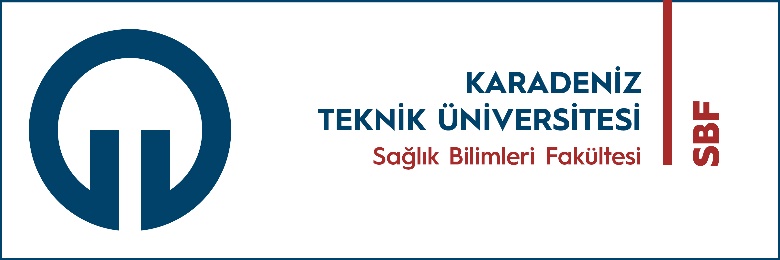 Birim Risk Koordinatörü: Prof. Dr. Neslihan Saruhan GÜLERBİRİM RİSK ÇALIŞMA GRUBUBİRİM RİSK ÇALIŞMA GRUBUBİRİM RİSK ÇALIŞMA GRUBUBİRİM RİSK ÇALIŞMA GRUBUGÖREVÜNVANI/ADI SOYADITLFMAİLBAŞKANDR. ÖĞR. ÜYESİ GÖKHAN YILMAZ8838gyilmaz@ktu.edu.trÜYEDOÇ. DR. HACER K.BULUT8868hkbulut@ktu.edu.trÜYEDR. ÖĞR. ÜYESİ HAVVA KARADENİZ8840nsguler@ktu.edu.trÜYEDR. ÖĞR. ÜYESİ GÜLŞEN D. AKBAY8835gulsen.delikanli@ktu.edu.trÜYEDR. ÖĞR. ÜYESİ SEÇİL GÜLHAN GÜNER8862secilgulhan@ktu.edu.trÜYENAZIM AYDIN8859nazimaydin@ktu.edu.trÜYEELİF YESİR8863elifyesir@ktu.edu.tr